Аннотация к дополнительной профессиональной программепрофессиональной переподготовки«Организация сурдокоммуникации»1.Цели реализации программы. Дополнительная профессиональная программа профессиональной переподготовки направлена на получение компетенции, необходимой для выполнения нового вида профессиональной деятельности, приобретение новой квалификации, с учетом спецификации стандарта Ворлдскиллс по компетенции «Социальная работа». 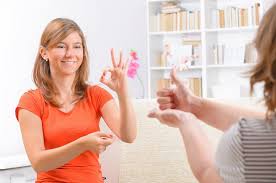 2. Характеристика нового вида профессиональной деятельности, трудовых функций и (или) уровней квалификацииПрограмма разработана в соответствии с:- спецификацией стандартов Ворлдскиллс по компетенции «Социальная работа»;- профессиональным стандартом «Тифлосурдопереводчик» (утвержден приказом Минтруда России от 17 октября 2016 г. № 575н);- федеральным государственным образовательным стандартом среднего профессионального образования «39.02.02 Организация сурдокоммуникации» (утвержден Минобрнауки России от 12 мая 2014 г.  № 507).К освоению программы допускаются лица, имеющие среднее профессиональное и (или) высшее образование. Медицинские ограничения регламентированы Перечнем медицинских противопоказаний Минздрава России. По результатам сдачи квалификационного экзамена слушатели получают Диплом о профессиональной переподготовке установленного образца, дающий право заниматься новым видом профессиональной деятельности. Трудоемкость программы – 256 часов.№ п/пСодержание совершенствуемых или вновь формируемых профессиональных компетенций№ п/пСодержание совершенствуемых или вновь формируемых профессиональных компетенций№ п/пСодержание совершенствуемых или вновь формируемых профессиональных компетенций1.Владение прямым и обратным переводом (калькирующим и на основе РЖЯ). Владение основами современного русского языка как средством коммуникации.Урегулирование и разрешение конфликтные ситуации в профессиональной деятельности. Организация коммуникации лиц с нарушениями слуха с общественными организациями и органами, осуществляющими социальную защиту инвалидов. Обеспечение лиц с нарушением слуха взаимодействием с органами Всероссийского общества глухих. Организация консультативной помощи лицам с нарушением слуха. Использование необходимых нормативно-правовых документов в профессиональной деятельности. Обеспечение подачи информации в доступной форме с использованием различных технологий с учетом состояния слуха и речи индивида.2.Владение методикой обучения дактильной и жестовой речи. Обучение специфическим средствам общения глухих с учетом возрастных и психологических особенностей лиц, нуждающихся в общении с глухими (слабослышащими). Консультирование специалистов и родителей по вопросам семейного воспитания и общения в семье (глухой ребенок в семье слышащих и слышащий ребенок в семье глухих), выбора средств общения.3.Определение стойких нарушения слуха. Определение адекватного сочетания жестовой и устной речи. Развитие и совершенствование речевых навыков у лиц с нарушением слуха. Развитие и совершенствование навыка зрительного восприятия речи у лиц с нарушением слуха. Обеспечивание психолого-педагогическим сопровождение всех категорий лиц с нарушением слуха в процессе социальной реабилитации. Мотивация социальной активности лиц с патологией слуха и речи.